AANSOEK OM AS ’N BEWAARPLEK TE REGISTREER VIR ARGEOLOGIESE MATERIAAL WAT INGEVOLGE ARTIKEL 35(4), 27(18) EN 38(4), (8) EN (10) VERSAMEL IS  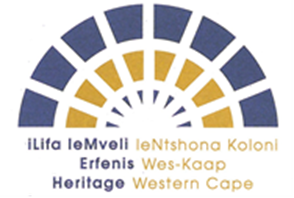 NAAM VAN INSTELLING: _________________________________________________________________________________________________________________________________________________________________________________________________________________________________________________________________________________________________________________________________Fisiese adres van bewaarplek:__________________________________________________________________________________________________________________________________________________________________________________________________________________________________________________________________________________________________________________________Poskode 				_______________________________Posadres van bewaarplek:		_________________________________________________________________________________________________________________________________________________________________________________________________________________________________________________________________________________________________________________________________Poskode 				 				Hoof van instelling of voorsitter van die betrokke raad:Volle naam:				______________________________________________________________Kontaknommer:			______________________________________________________________E-pos:					______________________________________________________________Verklaring: Ek,_____________________________ verklaar hiermee dat ek van voorneme is om die handelinge te onderneem of te erken wat in hierdie aansoek beoog word.Handtekening van hoof van instelling of voorsitter van die betrokke raad: _______________________________Datum:					_______________________________				Versamelingsbestuurder van instelling:Volle naam:				____________________________________________________________Kontaknommer:			____________________________________________________________E-pos:					____________________________________________________________Verklaring: Ek,_____________________________ verklaar hiermee dat ek van voorneme is om die handelinge te onderneem of te erken wat in hierdie aansoek beoog word.Handtekening van versamelingsbestuurder van instelling: ___________________________________________________Datum: 				_______________________________BESONDERHEDE VAN DIE BEWAARPLEK: Streek/munisipaliteit/distrik van belang: 	___________________________________________________________Beskikbaarheid en toegang tot materiaal (merk blokkie):        Navorsers, studente en akademici       Lede van die publiek       Erfenisowerhede en gemagtigde regeringsamptenare Sal die materiaal vir openbare besigtiging uitgestal word? (J/N) Indien wel, verskaf besonderhede: Tipe argeologiese materiaal vir berging by bewaarplek: Personeelbesonderhede (getal personeel en die rol van elke (beoogde) personeellid) vir die bestuur van versamelings: Voorwaardes vir berging: Geregistreerde liggaam geassosieer met instelling of bewaarplek: Benewens die voltooide aansoek, voorsien asseblief die volgende inligting:’n Omvattende motivering- en fasiliteitsverslag wat die volgende uiteensit: aanwinsprosedure vir materiaal en berging, onttrekkingsprosedure vir materiaal, nakoming, sekuriteitsmaatreëls, datavaslegging, institusionele kundigheid en versamelingsvereistes; Beoogde vorm vir aanwins van materiaal;’n Omvattende etiese kode van die (beoogde) instelling wat voldoen aan die aanhef en artikel 35 van die Wet op Nasionale Erfenishulpbronne (Wet 25 van 1999), SAEHA se riglyne oor etiese en kuratoriale oorwegings vir geakkrediteerde bewaarplekke vir argeologiese of paleontologiese materiaal (2003), afdeling 2 van die Suid-Afrikaanse Museumvereniging se Professionele Standaarde en Transformasie-aanwysers, en EWK se Riglyne oor die Bestuur van Argeologiese Materiaal. VRYWARING EN ALGEMENE NOTAS: Die aansoekproses sal ’n terreinondersoek van die beoogde bewaarplek deur die betrokke EWK-beampte insluit. Hierdie aansoek is onderworpe aan ondersoek deur die betrokke erfenisowerheid en beteken nie dat die aansoek goedgekeur sal word nie. Erfenis Wes-Kaap het die reg om enige bykomende inligting te versoek. Die goedgekeurde bewaarplek sal ná drie jaar onderworpe wees aan hersiening deur die EWK-raad.  